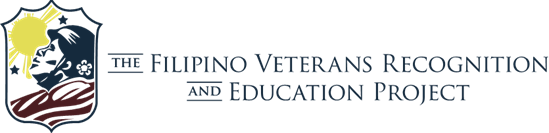 Filipino Veterans of World War II Congressional Gold MedalPresentation & CelebrationS C H E D U L E    O F    E V E N T S★ ★ ★ ★M o n d a y,  O c t o b e r  2 3 , 2 0 1 7							12 Noon  – 10:00 P.M.	Check-in, Registration & InformationLocation: 	FilVetREP Operations Center	Colonnade Room, 6th Floor						Ritz-Carlton Hotel at Tysons Corner1700 Tysons Blvd., McLean, VA. 22101T u e s d a y,   O c t o b e r  2 4,  2 0 1 7							8:00 A.M. – 10:00 P.M.	Check-in, Registration & InformationLocation: 	FilVetREP Operations Center	Colonnade Room, 6th Floor						Ritz-Carlton Hotel at Tysons Corner1700 Tysons Blvd., McLean, VA. 22101W e d n e s d a y,  O c t o b e r  2 5,  2 0 1 7						8:00 A.M. – 10:00 P.M.	Check-in, Registration & InformationLocation: 	FilVetREP Operations Center	Colonnade Room, 6th Floor						Ritz-Carlton Hotel at Tysons Corner1700 Tysons Blvd., McLean, VA. 2210111:00 A.M. – 12 Noon	Congressional Gold Medal Awards CeremonyHosted by the United States CongressLocation: 	Emancipation Hall, Capitol Visitor Center Independence Avenue & 4th Street NWWashington, D.C.Attire: 	Business, Barong, Terno, Military Class A uniformGuests will be transported by bus to the Capitol Visitor Center (CVC) for the Congressional Presentation Ceremony.The staging area for boarding buses is the front entrance of the Ritz-Carlton Hotel in Tysons Corner, Va. •	7:00 A.M. – Assemble in front of the hotel •	7:30 A.M. – Board buses•	8:00 A.M. – Buses depart •	9:00 A.M. – Buses Arrive at the Capitol Visitor Center•	9:15 A.M. – 10:30 A.M. – Pick up Tickets at Will Call and clear Security •	10:30 A.M. – Guests must be seated inside Emancipation Hall•	11:00 AM – 12:00 Noon – Congressional Presentation CeremonyThe ceremony will be live streamed on speaker.gov/live•	Lunch  (TBD)•	1:00 P.M. – Board buses to return to Ritz-Carlton•	2:00 P.M. – Buses arrive at Ritz-CarltonNote: All-day parking is available at the Ritz Carlton’s parking garages. All day rate is $12. For guests driving directly to the CVC, the closest public parking area is Union Station on 30 Massachusetts Ave, NE, Washington, DC 20002.For guests taking the Metro, take the Red Line to Union Station or the Blue Line to Capitol South Station.4:00 P.M. – 10:00 PM	Celebration Gala DinnerLocation: 	Ritz Carlton Hotel, Tysons Corner		5th Floor Grand Ballroom4:00 – 6:30 PM – Congressional Gold Medal Award Replica Presentation		5th Floor, Salon 3, Grand Ballroom6:30 – 7:30 PM – Cocktail Reception		5th Floor Grand Ballroom Lobby7:30 – 10:00 PM – Gala Dinner & Program		5th Floor Grand BallroomAttire: Business, Barong, Terno, Military Class A uniformT h u r s d a y,  O c t o b e r  2 6,  2 0 1 7						8:00 A.M. – 4:00 P.M.	Check-in, Registration & InformationLocation: 	FilVetREP Operations Center	Colonnade Room, 6th Floor						Ritz-Carlton Hotel at Tysons Corner1700 Tysons Blvd., McLean, VA. 22101Visits to Historic Sites (Free, but guests must sign in)11:00 A.M. – 12:00 Noon		World War II Memorial Wreath PresentationBuses will depart from Ritz Carlton Hotel at 9:30 A.M. Following the Memorial event, all veterans and their guests will be transported back to the Ritz Carlton. Lunch on your own.					Arlington National Cemetery & Tomb of the Unknown SoldierThis is optional. Buses will be arranged depending on the number of guests signing up.★ ★ ★ ★Press & Media: Photographers, videographers and film makers will be present at all public events.  Attendees are advised that their photographs may be taken and published.